Modèle de matrice d'Eisenhower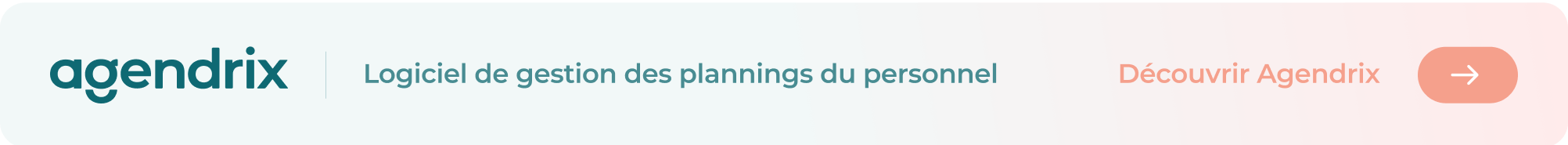 À planifierÀ traiterTâches importantes, non urgentesTâches prioritaires, importantes et urgentesÀ abandonnerÀ déléguerTâches non importantes, non urgentesTâches urgentes, non importantes